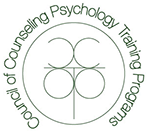 CCPTP Mid-Year Business Meeting MinutesThursday, August 4, 2016 (11:00 am to 1:00 pm Central) Denver, COMeeting called to order by RachelRoll call completed. Thirty programs were represented.Rachel Navarro gave President’s ReportRachel: During the past year, CCPTP has been involved in quite a few activities. I want to thank our CCPTP board [Board listed]. They have helped advocate for master’s and doctoral training. We have continued to liaison with numerous organizations [many listed below]. Rachel: We will hear about some developments related to the master’s training issues. I have been the representative to for the Minority Fellowship Program. You should have seen a lot of announcements about STAY. It is for master’s level trainees who are committed to providing clinical services to transition age students of color. Originally this was for those master’s programs that were affiliated with APA accredited doctoral programs. This has been expanded to MCAC accredited and other unaffiliated master’s programs. It is not available to those with CACREP accredited master’s programs because there is another fellowship program for them. We have tried to adjust the criteria for applying for the STAY fellowship. The purpose of the SAMSHA grant is that people work in the field so we do not want people who immediately pursue a doctoral degree. The purpose of the fellowship is to get people working day-to-day. Last year’s class was larger than the first and we are working to grow. I have also provided mentorship to some of the fellows and I am working to advocate more for master’s issues at the APA level. Rachel: We have also been trying to attend to pressing needs for doctoral trainees as well. We had quite a bit of hands on training at the mid-winter meeting and we received a lot of positive feedback. We hope to sustain that as we move into the next mid-winter meeting. Rachel: We have also had a representative on CCTC – Ayse. Similarly, we have been attentive to the changes in accreditation standards. There is a conversation hour on Friday at 3 to discuss concerns about that movement and that change. I know there have been lots of questions on the listserv.Jake Levy gave treasurer’s report.Jake: Our revenue primarily comes from dues and mid-winter conference. Primary expenses are the mid-winter conference, liaison travel, and AMC expenses. We are a little ahead of where we were at this time last year. We will have a turnover in treasurers this coming year. We will send out dues statements no later than 1st of October and dues will be due December 1st. We will also hopefully about the same time set up registration for San Juan. Liaison ReportsAPPIC – Allison Asoved: I really enjoyed meeting you last year and at the mid-winter meeting. APPIC really values the collaboration with CCPTP. APPIC is doing a lot so I am going to focus my report on that which is most relevant to CCPTP. The imbalance on the match is decreasing. That is good news, but there is still a substantial gap between accredited spots and the number of students in the match. We had the best year in terms of the balance since the match began in 1999. In response to CCPTP and other training councils, starting in 2017, the match will be limited to students from accredited doctoral programs only. The plan is to hold firm with that limitation. I think that is important. Another thing is the Standardized Reference Form. This is a CCTC project. There are a lot of reasons to use the SRF. The first year was not as good as hoped and I will defer to Ayse to discuss the revisions. We have feedback from all different points including letter writers, DCTs, and internship site readers. We think it is simpler and more streamlined. There will be a follow-up data-drive process to see if we are doing better and do we need to do more refinement. The group will welcome your feedback and we hope to have a better outcome. This leads us to changes and enhancements to the aapi. There will be a new SRF that should be easier to use. A point of confusion that comes up is the master’s degree issue – are you earning one during the doctoral program or did you come in with one. So there is a question that clarifies that. Another change is that we updated the list of assessment tools. We did this using data to see what are the most frequently utilized tests that are written in and used that to add those most commonly used. Students can indicate some additional tests. Those are some of the most significant AAPI changes. Another change is the change to the match fees. The majority of those fees go to the vender. They have not asked for an increase in about 8 years. As we have fewer students in the match and the imbalance evens out, it is a financial hit for NMS and they have asked us to ensure they can get a certain amount of money. We reached out to the training councils to see what the best way to do this would be. Everyone agreed that we did not want to raise fees for students, but it means fees are raised for the doctoral and internship programs. I am also welcoming Dr. Mary Mendoza-Newman. ACCTA – Mary Ann Covey: Let me do a quick update for you all. One of the things at the executive board of 17 meeting last night was a big discussion about social justice. So I want to highlight what ACCTA has done. WE have 179 members. We are adding 5-10 new programs annually for the last 5 years. 73% are accredited and over 90% are APPIC members. We have made a big movement to help people toward accreditation and have worked to explore what health service psychology means for counseling centers. We have a presentation on Friday at 11 [at APA] on the topic. Some of the programming we had at our last conference included a Black Lives Matter program that was unopposed so all could attend. WE talked about developing seminars, conscious clause laws, religious freedom act and what that means for some institutions. We also had some discussion on primary care training at counseling centers. Going to the APPIC meeting this morning, there they discussed the switch in terms of numbers for slots. It is quite striking and it is a different process for us. We have never had applications going down. We are trying to educate training directors so they know this is a reflection of the shrinking imbalance. APA CoA – Kathleen Bieschke: This is my 6th and final year. There are two major updates that you can attend here [at APA]. I have decided to give you a perspective of what I see about what makes for a successful program. First, people engage in ongoing training activities. When you do your self-study, implementation has changed over time. Good training directors come more than once to a self-study workshop. Sometimes people come every year. Secondly, you consult with the Reps (Kathy and Cindy) and consult with CCPTP and with the office. I can tell you after 6 years that no one wants you to succeed more than the office, staff, or the CoA members. Good programs take less time to review. Create a program culture that values accreditation. The faculty should care as much as the TD does. Get them to be site visitors so they see what is going on in other programs. Have them go to workshops. It should not just be one person’s responsibility. Approach accreditation without fear and negativity. We are not trying to be difficult, we will do what we can to help you be successful. Tell the truth about your program in as few words and documents as you can. Tell us what we want to know. If it is not enough we will ask you for more. It has been an honor and privilege and a wonderful experience to serve as chair and your representative for CCPTP. It is worth sending great people to CoA. Thank you!APA Education Directorate – Cathi Grus: I am delighted to be here. I am staff so I will continue and will be in P.R. A few things happening in the Education Directorate. First, I am happy to report that the Board of Educational Affairs on Master’s Education does have a document that they expect to go out. The document will be available for individuals and groups to give feedback. This are competencies that are cross-cutting for students studying psychology at the master’s level. They are broad based. I also want to mention that Cindy Juntunen will be receiving a Board of Education Award for her contributions. We are thrilled to give this to her. She will be giving a speech tomorrow about her areas of interests. I want to mention where we are with grants for internship program. I am proud of APA working to create opportunities for more programs to get accredited. We have awarded 138 grants to internship programs since 2012 and 41 of those have gone through the process and received accreditation. This represents 205 positions. We also have 39 programs who have submitted materials for review. We think we are making good progress. The funding for that does end this year and we don’t know what will happen moving forward. APA is looking carefully at how it is spending its money so we don’t know. Finally, a very exciting resource that may be of interest that I hope to disseminate in P.R. is a project that Susan McDaniel spearheaded as one of her initiatives. We have pulled together curriculum and courses to develop resources for programs that want to implement interprofessional education. It is set up to be modular based so that programs can decide how much to use to build the experience. We feel like this is an important time for us to be educating our students with those of other disciplines and help them learn to work together in collaborative and collegial ways. SCP – [Marie Miville is the representative] report given by Rachel Navarro: Marie sends her regrets. The elections for SCP are in. Mike Schell will be the VP of Education and Training, Arpana Inman will be president-elected. [Additional listings have been communicated via the listserv.] Marie has been attending to the master’s training issues and concerns. She wanted to remind everyone about a survey that came out on various issues around master’s trainees. We can try to have that sent back out in the next week or two so please look for that. SCP is continuing to work with SAS and student leaders around webinars. There have been two thus far. They have related to internship. Drs. Eve Adams, Mike Martin, Chris Shelden, Mary Ann Covey as well as students from SAS have been involved. Last night at SCP we were talking about doing some reorganization and putting forth a proposal to have a representative for early career psychologists on the board.TCP – Lydia Buki: Good morning. I am always happy to be here and privileged to be the editor of TCP. I don’t have too much to report. I want to thank you for your submissions and your reviews. I think you probably had a hand in nominating some of the individuals for the editorial board. We had 14 nominations that were for early career psychologists. Send us your manuscripts. We are ahead of last year in terms of submission but we always want more. We are working on a leadership issue. As I mentioned last time, the journal was founded in 1969 so we are coming up to the 50th anniversary. If you have any ideas about how to commemorate this, let me know. I have a small group working on it and would love to hear more ideas. I want to acknowledge ourassociate editors including Mike Scheel, Cindy Juntunen. Thank you all.SAS – Ashley Oliver, Erica Wiley Whiteman, Wendy Gonzalez-Canal, and Brandon MillspaughAshely and Erica (as outgoing SAS co-chairs): We want to thank you for all of your support. It has been a privilege at Cleveland State over the past three years. We have the new co-chairs from Ball State. We have a lot of programming that focuses on social justice here so tell your students. We have training on what steps are needed for social change. We have a symposium on power and privilege. The two other things we want to announce is that we will be announcing student awards that the business meeting for the first time this year so we can showcase the wonderful work students are doing. [Award winners were named]. You should have all received the transgender/gender non-conforming fact sheet. Please pass this along to students. One consistent struggle is that we are trying to fill all of our programming and regional coordinating positions. These positions are now listed on the website for Div 17. It will say representative needed if you don’t have one so please encourage your students.Brandon and Wendy (as incoming SAS co-chairs): Thanks for having us. Our goals are to increase our membership and member involvement. We want to make our newsletter more interactive. [Reviewed the four pillars] When we send things out via the listserv we know it is easy to ignore so we want to have more webinars and things that are easier to pay attention to. Within all of the pillars we have a big emphasis on creating relationships and I think that will help strengthen involvement. If we are disconnected, it is not as easy to do it. We want to emphasize connection within membership and within students. Thank you all for having us here and thanks to Ashley and Erica for their mentorship and for being such wonderful role models.MCAC – Nayda Fouad: Let me make a plea for you to consider submitting master’s programs for accreditation with us. The best way to counter CACREP agenda is to have an alternative viable accrediting body. We need to get CHEA accreditation. The biggest concern is that CHEA has suspended all applications until they have their new standards in place but we are moving ahead anyway. What we have done this year is take the feedback we got and worked closely with Susan Zlotlow. We are moving forward with the standards of competency for the master’s level. They are familiar and CCPTP was involved. We are also moving toward compliance with external reporting. All of the MCAC accredited programs will have to do external reporting on applicants, admitted, graduated, licensing, etc. We have those standards out for public comment now. The comments close on August 16. Please comment. The last plea is that we need site visitors. We will probably have 6 visits with 7 people on the board within the next year. There are training modules for being a site visitor. It is web-based. You don’t have to go somewhere. There are programs that are not part of CCPTP that have become accredited. We have a number of programs that are not affiliated with doctoral programs in counseling psychology. There is no word yet on when CHEA will open up. We check weekly. We have heard dates, but those have passed. All evidence points to a competency based external accountability model. The other thing we are doing is that instead of having a counseling accreditation body and a psychology body, there is going to be a merger with one set of standards and one board. When we merge, you will not have to choose. There will be one set of standards. CMCTP – Arpana Inman: I want to advocate that people have programs go through MPCAC. It directly impacts CMCTP. They have a board and they had a conference in February. They have 24 institutional members and 3 individual members. This is open to programs that don’t have a CCPTP affiliated program. The next conference will be in P.R. They have updated the website and it was posted on the CCPTP listserv. They have been working on advocacy with other organizations to address the master’s issue. They are working with a number of organizations to do this. They will have a members’ survey that is to be sent out shortly. They are working on their next conference and there will be ongoing sharing of information regarding training milestones and needs. We will be talking about master’s issues on Saturday [at APA]. ThanksAmy Reynolds did AwardsAmy: Outstanding Graduate Student Award goes to Heidi Hutman. She is about to start internship and has already defended her dissertation. Her vita was similar to what you would expect of a new professional. She was co-chair of SAS and has been involved in SCP in multiple ways. In support of her award she gets a plaque and she gets checks: one from us and one that is a book award from SAGE. Congratulations to Heidi Hutman!Amy: Lifetime Contribution for Education and Training: This is a tough one. We have so many outstanding people. The winner this year is Kathy Bieschke. This is her final year as our liaison. She has been our rep, the associate editor for TEPP, she has been involved in competency based statements, she has done so many things around training in research and scholarship. Congratulations to Kathy Bieschke!Rachel Navarro thanked the outgoing board members:Julie came on the board at the same time that I did. I will mess her organization skills to keep us on-task and on-time. She has been an asset and made such a valuable contribution. We want to thank Arpana Inman for her guidance and mentorship. She will still be in contact with us given her presidency in SCP. Passing of the gavel: [Rachel passed the gavel to Ayse]. Rachel: It has been a pleasure to provide guidance and we are going to be in very capable hands. Ayse: My first task is to thank Rachel. She did all of this as department head and VP for Scientific Affairs for SCP. We appreciate all the time and effort. Welcoming of new board members by Ayse CiftciAyse: I want to welcome our new board members. Julia Phillips will be our President Elect Designate. Salina Renninger will be our treasurer. Sharon Rostosky will be our member at large. Arpana Inman will be a liaison as a special appointment so we welcome her back. Midwinter meetingAyse: We will have our mid-winter meeting in March in San Juan. We are very excited. This will be our first time in Puerto Rico. Ayse: I want to share a few things from my year. In addition to the SRF, which we will work on for a few more years. When the training councils met with APAGS, APAGS asked the training councils to set some guidelines about practicum experiences. We are hearing some discussions from students about difficulties with practicum training. I expect that we will be discussing this with CCTC this fall. I don’t know what this will mean. We do a lot for internship guidelines but not that much for practicum.Other AnnouncementsSally Stabb: There is a special task force to revise the model training program and we are having a presentation [at APA]. We would love to have training directors to take a look at it. Ayse: [Adjourned Business Meeting.]